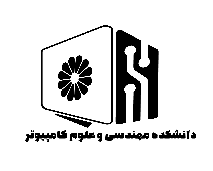 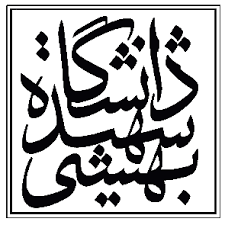 دانشگاه شهید بهشتیدانشکده مهندسی و علوم کامپیوتراطلاعیه دفاعنام استاد راهنما: جناب آقای دکتر علیرضا شاملی سندینام استاد راهنما: جناب آقای دکتر علیرضا شاملی سندینام دانشجو: پریسا سادات کلاکی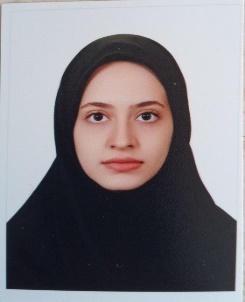 نام دانشجو: پریسا سادات کلاکیمقطع:کارشناسی ارشدگرایش:معماری سازمانیگرایش:معماری سازمانیرشته: مهندسی کامپیوترتاریخ:20/09/1400تاریخ:20/09/1400نوع دفاع:دفاع پروپوزال□دفاع پایان نامه □دفاع رساله دکترا□نوع دفاع:دفاع پروپوزال□دفاع پایان نامه □دفاع رساله دکترا□ساعت: 19-17ساعت: 19-17نوع دفاع:دفاع پروپوزال□دفاع پایان نامه □دفاع رساله دکترا□نوع دفاع:دفاع پروپوزال□دفاع پایان نامه □دفاع رساله دکترا□http://194.225.24.96/defa-computer-4مکان:http://194.225.24.96/defa-computer-4مکان:نوع دفاع:دفاع پروپوزال□دفاع پایان نامه □دفاع رساله دکترا□نوع دفاع:دفاع پروپوزال□دفاع پایان نامه □دفاع رساله دکترا□عنوان:تجزیه و تحلیل رخدادهای نرم‌افزار OpenStack برای تشخیص ناهنجاریعنوان:تجزیه و تحلیل رخدادهای نرم‌افزار OpenStack برای تشخیص ناهنجاریعنوان:تجزیه و تحلیل رخدادهای نرم‌افزار OpenStack برای تشخیص ناهنجاریعنوان:تجزیه و تحلیل رخدادهای نرم‌افزار OpenStack برای تشخیص ناهنجاریداور داخلی: جناب آقای دکتر فریدون شمسداور خارجی: جناب آقای دکتر احمد خونساریداور خارجی: جناب آقای دکتر احمد خونساریداور خارجی: جناب آقای دکتر احمد خونساریچکیده:با پیشرفت فناوری و پیچیده‌تر شدن سیستم‌های نرم‌افزاری، حجم رخدادهایی تولید شده، به طور فزاینده‌ای توسط این سیستم‌ها افزایشیافته است، به گونه‌ای که یافتن ناهنجاری و رفع خطا برای مدیران سیستم، بیش از پیش دشوار گردیده است. ظهور ابر در صنعت فناوری اطلاعات، منجر به مهاجرت سازمان‌ها به فضای ابری شده‌است، به همین روی، استفاده از پشته‌های مدیریت ابر مانند اوپن استک، رو به گسترش است. کاربران با استفاده از سکوی اوپن استک، می‌توانند به زیرساخت منابع دسترسی داشته باشند و به مدیریت ماشین‌های مجازی بپردازند. تشخیص ناهنجاری در رخدادهای اوپن استک با توجه به حجم بالای رخدادها به آسانی امکان پذیر نیست، و نیازمند روشی برای خودکارسازی این روند است.  از آنجا که مجموعه داده مناسبی به صورت متن باز برای رخدادهای اوپن استک وجود ندارد، در این تحقیق ما به تولید 25,000 رخداد همراه با تزریق سه نوع ناهنجاری پرداخته‌ایم تا بتوانیم با تجزیه مناسب رخدادهای اوپن استک و تحلیل آن با استفاده از الگوریتم داده‌کاوی، روش کارآمدتری را نسبت به کارهای اخیر هم از نظر عملکرد و هم از نظر زمان اجرا برای تشخیص ناهنجاری در رخدادهای اوپن استک پیشنهاد دهیم. در همین راستا، توانستیم عملکرد تشخیص ناهنجاری را نسبت به کارهای قبلی از نظر معیارهای امتیازF1، یادآوری و صحت به ترتیب 9 و 4 و 14 درصد بهبود دهیم و نیز زمان اجرا نسبت به حجم رخدادها در مقایسه با کارهای پیشین حداقل ۳۰ ثانیه کاهش پیدا کرده است.چکیده:با پیشرفت فناوری و پیچیده‌تر شدن سیستم‌های نرم‌افزاری، حجم رخدادهایی تولید شده، به طور فزاینده‌ای توسط این سیستم‌ها افزایشیافته است، به گونه‌ای که یافتن ناهنجاری و رفع خطا برای مدیران سیستم، بیش از پیش دشوار گردیده است. ظهور ابر در صنعت فناوری اطلاعات، منجر به مهاجرت سازمان‌ها به فضای ابری شده‌است، به همین روی، استفاده از پشته‌های مدیریت ابر مانند اوپن استک، رو به گسترش است. کاربران با استفاده از سکوی اوپن استک، می‌توانند به زیرساخت منابع دسترسی داشته باشند و به مدیریت ماشین‌های مجازی بپردازند. تشخیص ناهنجاری در رخدادهای اوپن استک با توجه به حجم بالای رخدادها به آسانی امکان پذیر نیست، و نیازمند روشی برای خودکارسازی این روند است.  از آنجا که مجموعه داده مناسبی به صورت متن باز برای رخدادهای اوپن استک وجود ندارد، در این تحقیق ما به تولید 25,000 رخداد همراه با تزریق سه نوع ناهنجاری پرداخته‌ایم تا بتوانیم با تجزیه مناسب رخدادهای اوپن استک و تحلیل آن با استفاده از الگوریتم داده‌کاوی، روش کارآمدتری را نسبت به کارهای اخیر هم از نظر عملکرد و هم از نظر زمان اجرا برای تشخیص ناهنجاری در رخدادهای اوپن استک پیشنهاد دهیم. در همین راستا، توانستیم عملکرد تشخیص ناهنجاری را نسبت به کارهای قبلی از نظر معیارهای امتیازF1، یادآوری و صحت به ترتیب 9 و 4 و 14 درصد بهبود دهیم و نیز زمان اجرا نسبت به حجم رخدادها در مقایسه با کارهای پیشین حداقل ۳۰ ثانیه کاهش پیدا کرده است.چکیده:با پیشرفت فناوری و پیچیده‌تر شدن سیستم‌های نرم‌افزاری، حجم رخدادهایی تولید شده، به طور فزاینده‌ای توسط این سیستم‌ها افزایشیافته است، به گونه‌ای که یافتن ناهنجاری و رفع خطا برای مدیران سیستم، بیش از پیش دشوار گردیده است. ظهور ابر در صنعت فناوری اطلاعات، منجر به مهاجرت سازمان‌ها به فضای ابری شده‌است، به همین روی، استفاده از پشته‌های مدیریت ابر مانند اوپن استک، رو به گسترش است. کاربران با استفاده از سکوی اوپن استک، می‌توانند به زیرساخت منابع دسترسی داشته باشند و به مدیریت ماشین‌های مجازی بپردازند. تشخیص ناهنجاری در رخدادهای اوپن استک با توجه به حجم بالای رخدادها به آسانی امکان پذیر نیست، و نیازمند روشی برای خودکارسازی این روند است.  از آنجا که مجموعه داده مناسبی به صورت متن باز برای رخدادهای اوپن استک وجود ندارد، در این تحقیق ما به تولید 25,000 رخداد همراه با تزریق سه نوع ناهنجاری پرداخته‌ایم تا بتوانیم با تجزیه مناسب رخدادهای اوپن استک و تحلیل آن با استفاده از الگوریتم داده‌کاوی، روش کارآمدتری را نسبت به کارهای اخیر هم از نظر عملکرد و هم از نظر زمان اجرا برای تشخیص ناهنجاری در رخدادهای اوپن استک پیشنهاد دهیم. در همین راستا، توانستیم عملکرد تشخیص ناهنجاری را نسبت به کارهای قبلی از نظر معیارهای امتیازF1، یادآوری و صحت به ترتیب 9 و 4 و 14 درصد بهبود دهیم و نیز زمان اجرا نسبت به حجم رخدادها در مقایسه با کارهای پیشین حداقل ۳۰ ثانیه کاهش پیدا کرده است.چکیده:با پیشرفت فناوری و پیچیده‌تر شدن سیستم‌های نرم‌افزاری، حجم رخدادهایی تولید شده، به طور فزاینده‌ای توسط این سیستم‌ها افزایشیافته است، به گونه‌ای که یافتن ناهنجاری و رفع خطا برای مدیران سیستم، بیش از پیش دشوار گردیده است. ظهور ابر در صنعت فناوری اطلاعات، منجر به مهاجرت سازمان‌ها به فضای ابری شده‌است، به همین روی، استفاده از پشته‌های مدیریت ابر مانند اوپن استک، رو به گسترش است. کاربران با استفاده از سکوی اوپن استک، می‌توانند به زیرساخت منابع دسترسی داشته باشند و به مدیریت ماشین‌های مجازی بپردازند. تشخیص ناهنجاری در رخدادهای اوپن استک با توجه به حجم بالای رخدادها به آسانی امکان پذیر نیست، و نیازمند روشی برای خودکارسازی این روند است.  از آنجا که مجموعه داده مناسبی به صورت متن باز برای رخدادهای اوپن استک وجود ندارد، در این تحقیق ما به تولید 25,000 رخداد همراه با تزریق سه نوع ناهنجاری پرداخته‌ایم تا بتوانیم با تجزیه مناسب رخدادهای اوپن استک و تحلیل آن با استفاده از الگوریتم داده‌کاوی، روش کارآمدتری را نسبت به کارهای اخیر هم از نظر عملکرد و هم از نظر زمان اجرا برای تشخیص ناهنجاری در رخدادهای اوپن استک پیشنهاد دهیم. در همین راستا، توانستیم عملکرد تشخیص ناهنجاری را نسبت به کارهای قبلی از نظر معیارهای امتیازF1، یادآوری و صحت به ترتیب 9 و 4 و 14 درصد بهبود دهیم و نیز زمان اجرا نسبت به حجم رخدادها در مقایسه با کارهای پیشین حداقل ۳۰ ثانیه کاهش پیدا کرده است.